1.3. Региональный уровень (очно)1. V региональная научно-практическая конференция «Выбор профессии». Тема выступления: «Знакомство младших школьников с миром профессий» 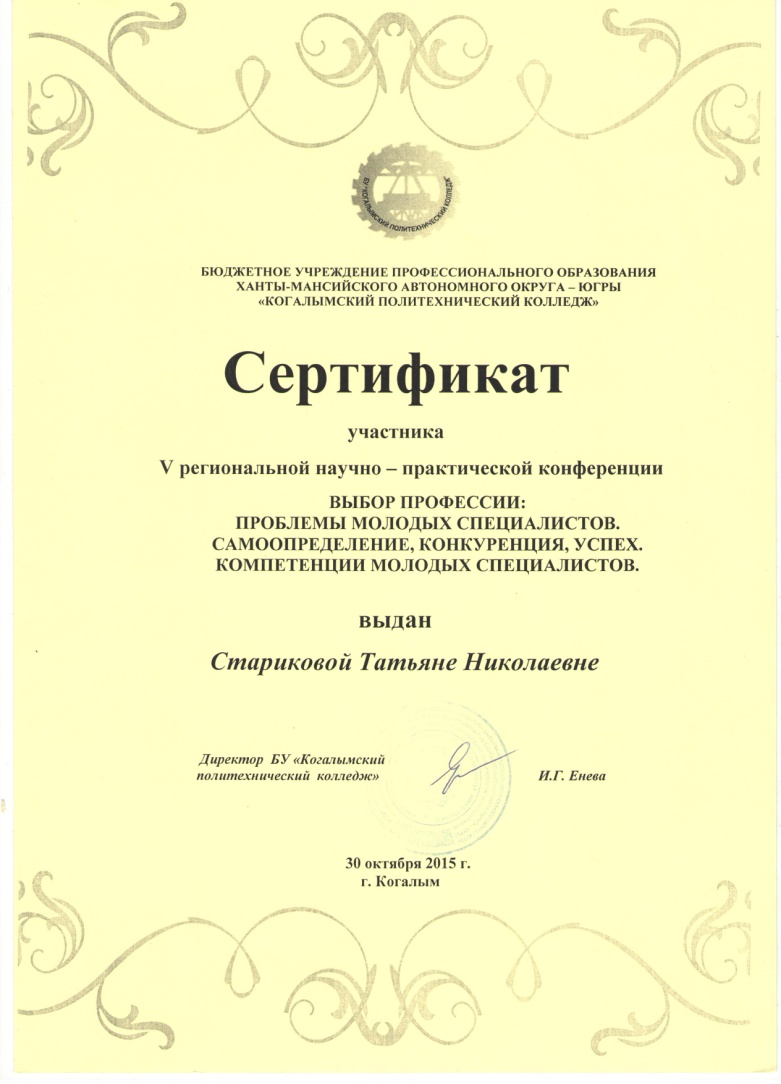 2. Региональная педагогическая конференция «Реализация образовательных стандартов нового поколения: от теории к практике»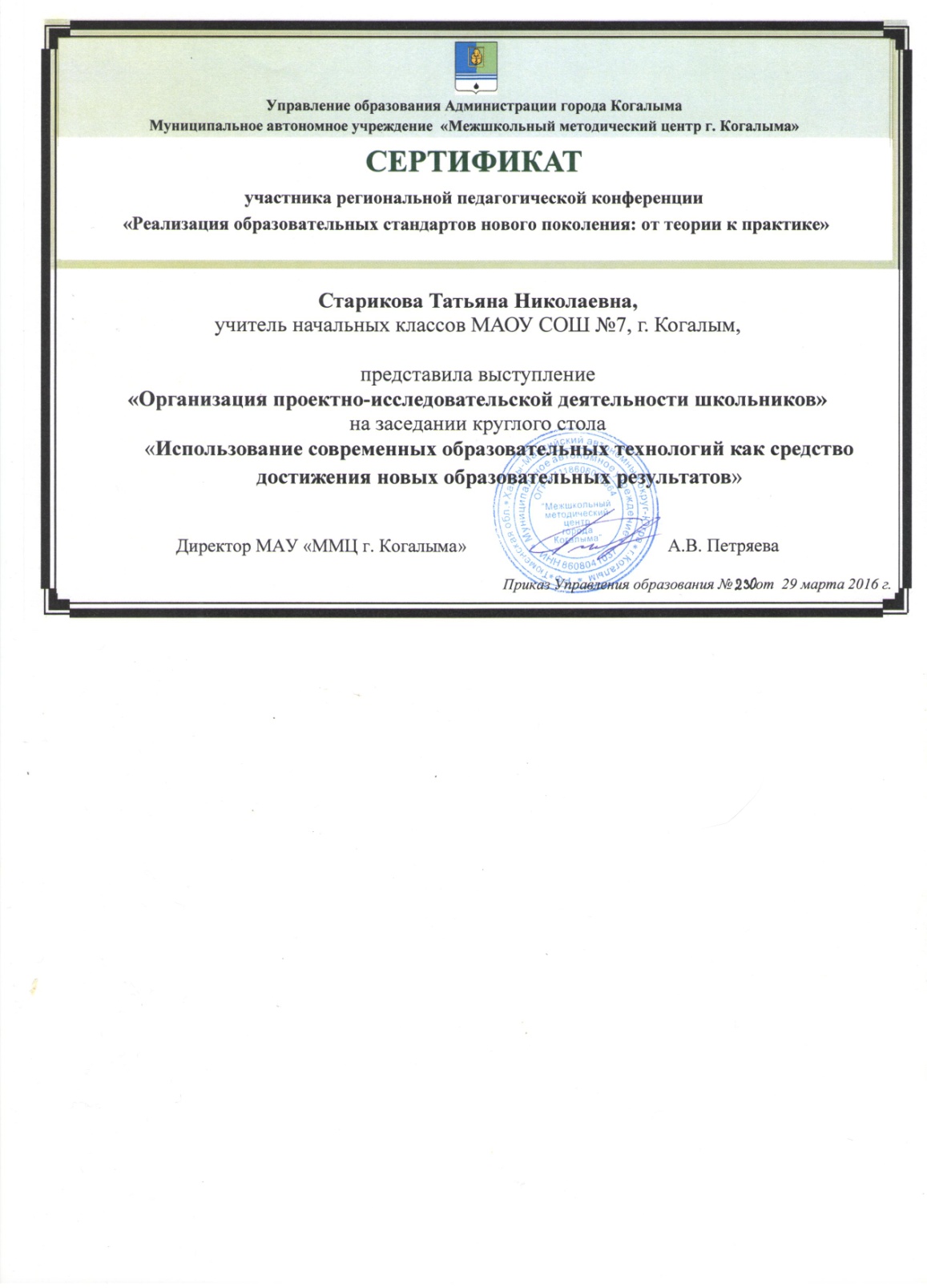 3. Окружная научно-практическая конференция «Проектно-исследовательская деятельность как средство реализации федеральных государственных образовательных стандартов»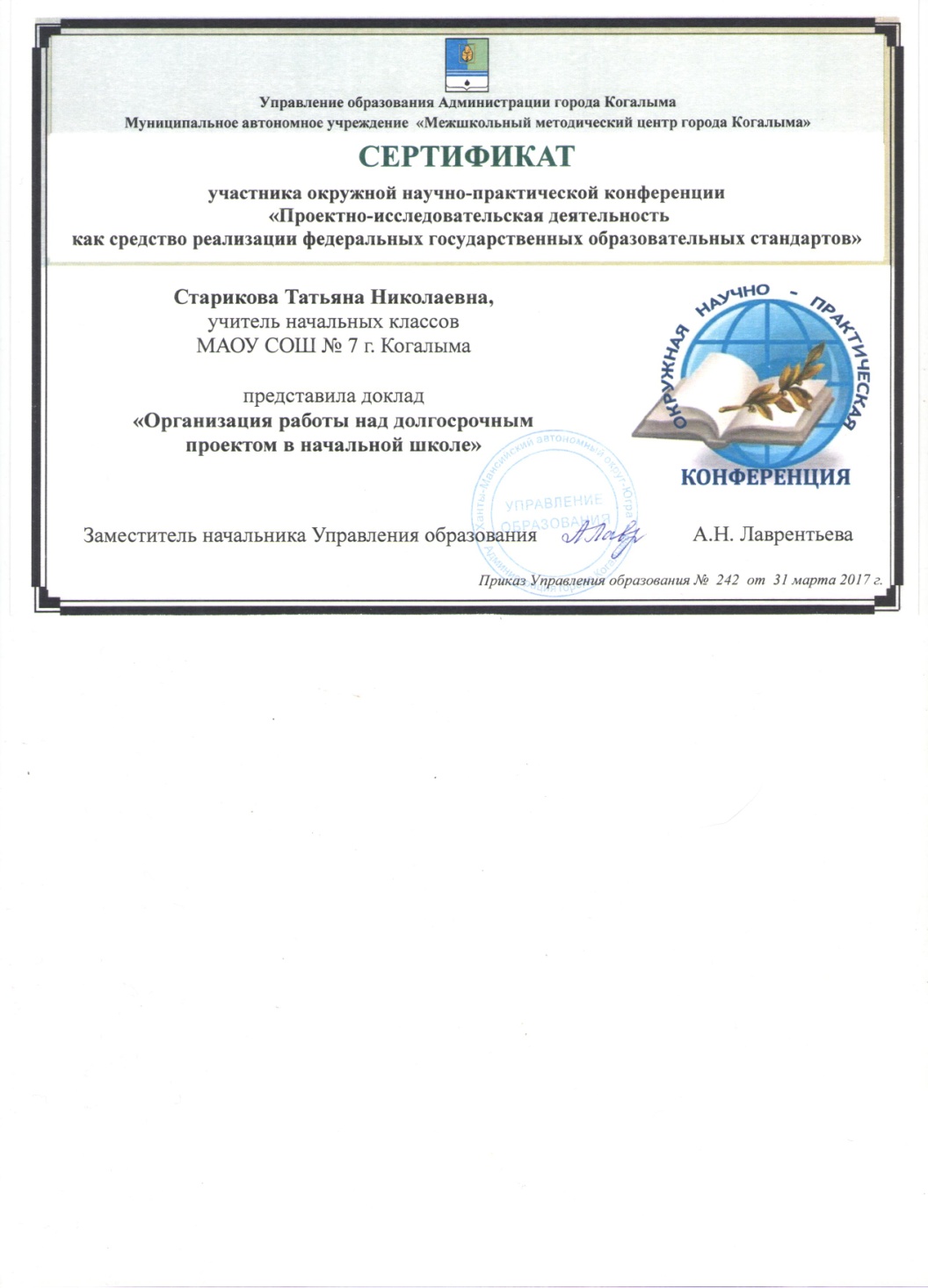 